                  Dichiarazione su contatti con caso positivo Covid19 accertato a scuola .                                                               Anno scolastico 2020-21Il/La  sottoscritt______________________________nat________________ e residente  a ______________________, in via /piazza  ________________________,recapito telefonico________________________) docente presso questo Istituto nel corrente anno scolastico,avendo avuto notizia dal dirigente Scolastico o suo delegato che è stato accertato un caso positivo nella classe/a scuola,                                                                DichiaraChe nelle 48 ore precedenti l’accertamento della posività  dell’alunno/a______________________/del collega __________________________________Ha rispettato in modo continuativo all’interno dei locali i protocolli di sicurezza Anti-Covid emanati dal Dirigente Scoloastico e in particolare il distanziamento,l’uso dei DPI prescritti (mascherine e altro), precauzioni igieniche   ͏͏  NON  ha rispettato in modo continuativo all’interno dei locali scolastici i protocolli  di sicurezza  Anti-Covid  emanati dal Dirigente Scolastico e in particolare il distanziamento, l’uso dei DPI prescritti (mascherine e altro), precauzioni igieniche  .͏                                                                                      In fede ,                                                                                                   _________________________San Giovanni La Punta ,__________________REPUBBLICA ITALIANA REGIONE      SICILIANAISTITUTO COMPRENSIVO STATALE
“G. FALCONE”Via Pisa – P.zza Giovanni XXIII  – 95037
 SAN GIOVANNI LA PUNTA (CT) 
TEL. -  095/7512232C.F:81005200878C.M. : CTIC8AM007 - e-mail CTIC8AM007@istruzione.itPEC:CTIC8AM007@PEC.ISTRUZIONE.ITwww.icfalconelapunta.edu.itI.C.S.“G. FALCONE”S.G. LA PUNTA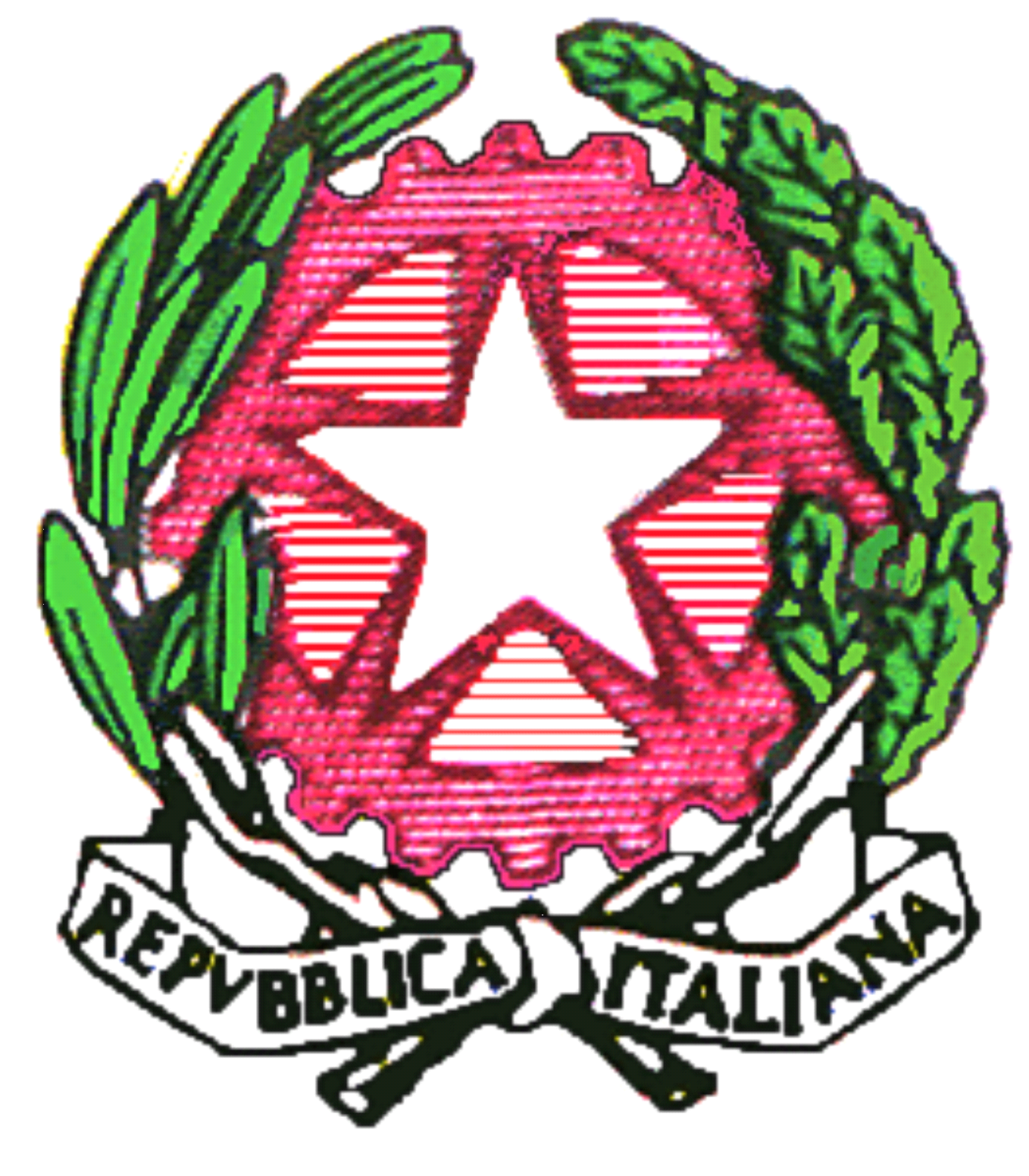 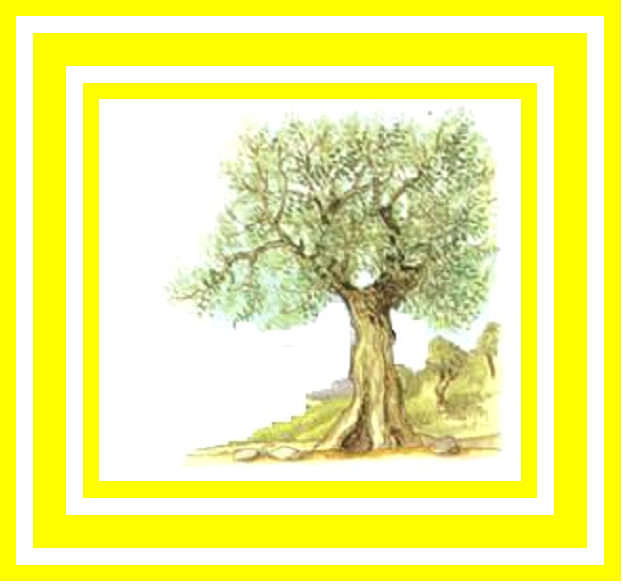 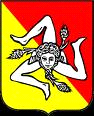 